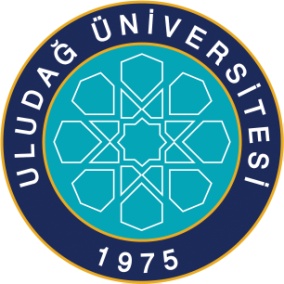 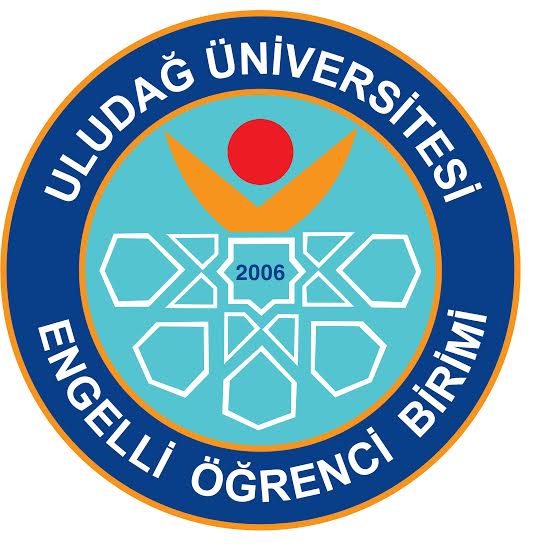        FARKINDALIK MASASI !!!        Empati kurmak ve Farkındalık Yaratmak için sizleri “FARKINDALIK MASAMIZA“ bekliyoruz. Yer: Aliosman Sönmez KampüsüTarih: 02 – Mayıs 2018Saat: 14:00 – 16:00 arasıOfis: Merkez kampus  Mediko- sosyal binası içindee-mektup: engelsiz@uludag.edu.trTel: 0 224 294 02 01                                                                                                              http://www.facebook.com/EngelsizUludag                                                                  https://www.instagram.com/engelsiz_uludag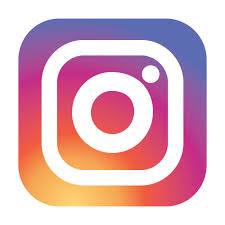 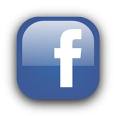                                       “Engelleri Aşacaksak,  Birlikte Başaracağız!”